Student Name: 	__________________________			Teacher’s Name: __________________	Grade:		_____________“LOOK WITHIN” means ….Draw a picture or write down ideas to help get you started. Please return this page to your teacher for an official entry form with guidelines. This will help the PTA know how many kids are participating. 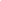 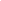 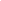 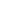 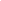 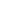 